(1-х классах)1 урок -  1000- 10102 урок -  1020- 10303 урок -  1040- 10504  урок -  1105- 11155  урок -  1125- 1235(2 - 5-х классах)                                                              1 урок -  1000- 10152 урок -  1025- 10403 урок -  1050- 11054  урок -  1120- 11355  урок -  1145- 12006 урок -  1210- 1225(6 - 7-х классах) 1 урок -  1000- 10202 урок -  1030- 10503 урок -  1100- 11204  урок -  1135- 11555  урок -  1205- 12256 урок -  1235 – 1255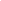 (8 - 9-х классах)   1 урок -  1000- 10252 урок -  1035- 11003 урок -  1110- 11354  урок -  1150- 12155  урок -  1225- 12506 урок -  1300 – 13257 урок -  1335 – 1400(10- 11-х классах) 1 урок -  1000- 10302 урок -  1040  - 11103 урок -  1120- 11504  урок -  1205- 12355  урок -  1245- 13156 урок -  1325 – 13557 урок -  1405 – 1435